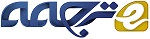 تفکیک غشاء سلولیخلاصهبسیاری از فرایندهای مرتبط با غشاء سلولی نیازمند جدایی فضا-زمانی گذرای اجزاء در اندازههایی در مقیاس مولکولهای جفت شده تا میکرومتر هستند. درک این فرایندها نیازمند درک چگونگی خود-سازماندهی لیپیدها و پروتیینها و  میانکنش آنها با کورتکس سلول است. در اینجا ما پیشرفتهای اخیر کالبدشکافی مکانیسمهای تشکیل غشاء سلولی را مرور میکنیم. ما به چالشهای موجود در مطالعهی سازماندهی غشاء سلولی ،در ک فعلی از خود- سازماندهی غشاء سلولی برای تشکیل دومینهای گذرا و نقش داربست پروتیینی در سازماندهی غشاء سلولی اشاره میکنیم. ما دربارهی دومینهای پیام رسانی به عنوان یک نمونهی مهم از تشکیل غشاء گذرا بحث میکنیم . ما با اشاره به محدودیتهای موجود برای اندازهگیری سازماندهی غشاء در سلولهای زنده و قدمهایی که برای پیشرفت این رشته لازم هستند نتیجه گیری خواهیم کرد. مقدمه: چالشهای پیش روی مطالعهی سازماندهی غشاء سلولی درک سازماندهی غشاء پلاسمایی تقریبا به مدت نیم قرن  یکی از اهداف اصلی زیست شناسی سلولی و بیوفیزیک بوده است. علیرغم شناسایی اکثر واحدهای ساختمانی اصلی (لیپیدها، پروتیینها و قندها) و بیشتر اصول سازماندهی، ما درک کافی از چگونگی میانکنشهای مولکولی بین اجزاء غشاء و جورشدن آن با کورتکس سلول و ایجاد ساختار و عملکرد در غشاء های سلولی نداریم . چندین دلیل برای خلا آگاهی وجود دارد: اول اینکه، مقیاسطول مربوط به تشکیل سیستم غشاء- اسکلت سلولی خیلی کوچک است به طوری که با میکروسکوپ نوری دارای قدرت تفکیک محدود قابل حل نیست و ماهیت گذرا بودن آنها گرفتن تصویر مستقیم با استفاده از میکروسکوپ دارای رزولوشن بالا را پیچیده میکند. دوم اینکه ترکیب مولکولی غشاء سلول بسیار پیچیده است( بیش از 500 گونهی مختلف لیپید، بیش از یکهزار گونهی قندی و بیش از 400 پروتیین غشایی.). برخلاف پرونیینها، ما روشی برای تشخیص بسیاری از گونههای درونی قندها و لیپیدها در شرایط سلول زنده نداریم . بنابراین، ما اطلاعات گستردهی مولکولی برای بسیاری از اجزاء تشکیل دهندهی غشاء سلولی نداریم . سوم اینکه، سلولهای زنده از نامتعادل هستند و فرایندههای ناشی از انرژی به طور مداوم انجام شده و سیستم را بازآرایی میکنند. این فرایندهای فعال، نقل و انتقالات غشایی و متابولیسم و پلیمریزاسیون و انقباض موتوری کورتکس سلول را درگیر میکند. چگونگی جور شدن این فرایندها با ترکیبات و ساختار  غشاء سلولی مطلبی است درک جزئی در مورد آن وجود دارد. اخیرا، شبیه سازیهای دینامیک مولکولی غشاءها برای پیش بینی رفتار پایین به بالای غشاء در مقیاس مربوط به تشکیل غشاء خیلی کوچک و کوتاه هستند، این مقیاس حداقل یک میکرومتر و یک ثانیه است.  همهی این حقایق، اندازهگیری مستقیم بسیاری از فرایندها مربوط به غشاء سلولی و بیان آگاهیهای به دست آمده از سیستم های مدل حداقل لیپیدها و یا مدلهای MD برای غشاء سلولهای سالم را با چالش مواجه میکند. اکنون، ما به این نتیجه رسیدهایم که اندیکاتورهای قدرتمندی برای شناسایی اجزاء غشاء سلول وجود دارد. ما این استدلالها را به صورت سلسله مراتبی ارائه میکنیم که با پیچیدگی میانکنشهای مولکولی و خود- سازماندهی (وضعیت پایه) غشاء پلاسمایی شروع میکنیم و به تشکیل دومینهای پیام رسان گذرا و دومینهای پایدارتر و بزرگتر در زمینهی عملکردهای سلول میرسیم . خود سازماندهی غشاءهای ساده و پیچیدهسلولها از مولکولهایی در مقیاس میکروسکوپیک تشکیل میشوند تا امکان کنترل فضا-زمانی واکنشهای بیوشیمیایی فراهم شود. اندامکهای سلولی به وسیلهی غشاءهای لیپیدی اختصاصی  از سیتوپلاسم جدا میشوند این غشاء ها بدیهی ترین شکل تشکیل شدن است. با این وحود، به دلیل ماهیت دو بعدی (2D) و سیال بودنشان ، غشاء ها خودشان ساختارهای ایدهالی برای سازماندهی و کنترل واکنشهای بیوشیمیایی هستند. در حقیقت، بسیاری از فرایندهای مهم سلولی مانند پیام رسانی، دریافت پیام ، تبدیل انرژی و متابولیسم در غشاء ها اتفاق میافتد. کاهش سادهی ابعاد متصل به غشاء های دو بعدی منجر به افزایش موثر در غلظت شده  و در نتیجه سرعت واکنشها را افزایش میدهد و به عنوان سوئیچی برای کنترل  برخی از واکنشهای پیام رسانی سلولی عمل میکند. جهت گیری مطلوب مولکولهای متصل شونده به غشاء میتواند از طریق بلوکه کردن و یا در معرض قرار دادن جایگاه های واکنش ، واکنش پذیری را افزایش دهد. علاوه بر این قضیهی عود Pólya تاکید میکند که انتشار دو بعدی تمام سطح را میپوشاند. علاوه بر این تفاوتهای بدیهی بین سیستم های انتشار واکنش در دو و سه بعد ، غشاء های زیستی کیفیتهای بیشتری را برای انجام و کنترل واکنشها فراهم میکند. گردهمایی غشاء ها با واکنشهای هیدروفوبیک لیپیدها و بدون نیاز به میانکنشهای بین اجزاء همسایه انجام میشود. بسته به ترکیب لیپید  ساختار دولایه میتواند به شکل جامد، شبه مایع منظم و یا شبه مایع نامنظم باشد. در غشاء های چند جزئی حتی پیوندهای ضعیف بین اجزاء (بار، تمایل به پیوند هیدروژنی و غیره) میتواند منجر به تفکیک اجزاء و ایجاد دومینهایی با ترکیب اختصاصی شود. علاوه براین ، تطبیق خصوصیات مولکولی اتصال اجزاء غشاء سلولی با ویژگی های موضعی غشاء مانند ضخامت، انحناء، و بار سطحی دسته بندی مولکولها در غشاءها را بیشتر تخت تاثیر قرار میدهد. این ویژگیهای خود سازماندهی غشاء های لیپیدی در سیستمهای مدل سازی سادهی غشاء کار شده اند و همهی این اصول برای عملکرد غشاء سلول مهم ارزیابی شدهاند. غشاء سلولی یک ترکیب لیپیدی پیچیده با انواعی از از پروتیینهاست به طوری که یک سوم از ژنهای ما پروتیینهای غشایی را کد میکنند. بسته به نوع سلول، و روش اندازهگیری، این پروتیین ها 23 تا 40 درصد از سطح پروتیین را اشغال میکنند. با محتوی بالای کلسترول و پروتیین، وضعیت کلی غشاء سلولی با میزان لیپید نسبتا بالا به صورت مایع است و در سلولهای غیرقطبی توزیع پروتیینهای غشایی مانند گیرندهها و تریسرهای چربی فلورسنت در مقیاسی بیش از  200 نانومتر  همگن به نظر میرسند. با این وجود، اندازهگیری دقیق با رزولوشن بالای لیپید فلورسنت و ردیابهای پروتیینی در سلولهای زنده ویژگیهای انتشار ناهمسان یا کلاستر شدن در مقیاس پایین تر از 200 نانومتر را نشان داده است، که حبس گذرای اجزاء غشاء در اجزاء اسکلت سلولی و دومینهای لیپید- پروتیین را نشان میدهد. شناسایی دومینهای لیپید- پروتیینی در مقیاس نانو در سلولهای سالم از اندازهگیریهای غیرمستقیم بدست میآید زیرا این دومینها کوچک و پویا هستند و ساختار آنها به سادگی با فیکساسیون تغییر میکند که برای تکنیکهای با رزولوشن بالا ضروری است. اندازهگیری منتشر  پروتیینها و یا لیپیدهای در حال واکنش با نانوکلاسترها نیازمند رزولوشن فضا-زمان بالای است زیرا زمان باقی ماندن مولکولهای واحد در نانودومینها احتمالا کمتر از 100 میلی ثانیه و اندازهی دومینها کوچکتر از 60 نانومتر است. رزونانس انتقال انرژی فوستر (FRET) نیز برای تعیین اینکه آیا پروتیینی با نانودومینها میانکنش دارد یا نه استفاده شده است. از آنجاییکه، تعدا کمی پروتیین در داخل هر کلاستر وجود دارد، FRET یکدست نسبت به FRET دورنگ نتایج ثابت تری را ایجاد میکند. زمان کم میانکنش مولکولهایی که با نانودومینها در حال انتشار هستند نشان میدهد که انرژیهاس پیوند خیلی بیشتر از انرژی گرمایی kBT نیست. از آنجاییکه ما تنها میتوانیم میانکنشهای مولکلوهای واحد با نانودومینها را اندازهگیری کنیم (اما نمیتوانیم از دومینها تصویر برداری کنیم) در حال حاضر ما هیچ اطلاعاتی در خصوص طول عمر و پویایی شکل دومینها نداریم . نانودومینها یا ناهمگنی های غشاء سلولی میتواند با دومینهای بزرگتر ادغام شود. اتصال عرضی اجزاء پروتیینی یا لیپیدی با توکسینهای مالتی والانت یا آنتی بادیها میکرودومینها را در غشاء سلولی القا میکند که یاد آور دومینهای شبه مایع منظم و شبه مایع نامنظم در غشاءهای مدل است.  دومینهای مشابه در وزیکولهای استخراج شده از غشاء پلاسمایی که در دمای پایینتر از دمای اتاق سرد شدهاند مشاهده میشود. این آزمایشات نشان میدهند که ترکیب پیچیدهی غشاء پلاسمایی  طوری تکامل یافته تا به یک وضعیت گذار نزدیک شود که درآن برخی از اجزاء از نظر فضا – زمانی از هم جدا هستند. تنوع مایع مشاهده شده در غشاء پلاسمایی میتئواند یکی از راههای نزدیک شدن به این نقطه باشد و جلوگیری از جدا شدن خودبه خوی به این دلیل است که لیپیدهای مختلف انرژی سطح را کاهش میدهند و به عنوان بافر عمل میکنند. علاوه بر این لنگراندازی برخی از اجزاء غشاء سلول به اسکلت سلولی ویا اتصال به ماتریکس خارج سلولی از تفکیک جلوگیری میکند. در زیر با جزئیات بیشتری در خصوص این پدیده بحث خواهیم کرد. یکی دیگر از جنبههای ساختاری مهم غشاهای سلولی نامتقارن بودن آنهاست. بیشتر اسفنگولیپیدها و گانگلیوزیدها در لایهی خارجی  غشاء ولی بیشتر لیپیدهای دارای بار منفی مانند فسفاتیدیل سرین و گونههای فسفاتیدل اینوزیتول (PIPS) در لایهی داخلی یافت میشوند. این عدم تقارن به صورت فعال و توسط آنزیم فلیپاز و پروتیینهای انتقال دهندهی لیپید ایجاد و حفظ میشود. در لایهی داخلی کلاستر لیپید پروتیین با میانجیگری میانکنشهای الکترواستاتیک بین کاتیونهای دو طرفیتی یا موتیف های پروتیینی پلی بازیک انجام میشود که اغلب در نزدیکی سطح سیتوپلاسمی غشاء و گروهای سر لیپیدی دارای بار منفی یافت میشوند. این مکانیسم کلاستری شدن همراه با تبدیل سریع وضعیت فسفریلاسیون PIP به وسیلهی آنزیم ها یک لایهی تنظیم کننده را برای تشکیل کلاسترهای غشاء پیشنهاد میکند. روی هم رفته، خصوصیات ترمودینامیکی غشاء ها امکان تفکیک و دسته بندی خود به خودی پروتیینها و لیپیدها را فراهم میکند. در غشاء های سلولی این خصوصیات باید از نظر فضا-زمان کنترل شود تا عملکرد ایجاد شود. یکی از فرضیات جالب این است که ترکیب پیچیدهی غشاء سلولی همراه با کورتکس سلول یک سیال خوب ترکیب شده را ایجاد میکند که میتواند در آشفتگیهای کوچک مانند اتصال لیگاند به کلاسترهای عملکردی بازآرایی کند. علاوه بر این تبادلات آنزیمی  گونههای پلیآنیونیک PIP در لایهی سیتوپلاسمی غشاء یک مکانیسم نیرومندی را برای کنترل تشکیل کلاسترها به وسیلهی میانکنشهای الکترواستاتیکی اختصاصی فراهم میکند. هر دو مکانیسم برای پیام رسانی در غشاء پلاسمایی مهم هستند. در حقیقت جور شدن بازآرایی محلی القاء شده با اتصال لیگاند و turnover موضعی PIPS برای ارسال پیام های  اتصال لیگاند برای گیرندههای غیر ترانس متصل به GPI (گلیکوزل فسفاتیدیل ایتوزیتول) ضروری است. نقش داربستها در سازماندهی غشاء غشاء پلاسمایی یوکاریوتی به وسیلهی انواعی از پروتیینهای آداپتور به کورتکس سلول متصل میشود که به پروتیینهای ممبران یا لیپیدهای لایهی داخلی غشاء مانند فسفاتدیل سرین و فسفاتدیل اینوزیتول اتصال دارند. نوع و الگوی لنگراندازی در غشاء پلاسمایی بین انواع سلولها متغییر است و حتی در درون یک سلول واحد، غشاء پلاسمایی اغلب به دومین های ممبران و با یک ساختار کورتکس ویژه تمایز پیدامیکند. میانکنش کورتکس اکتومیوزین با غشاء پلاسمایی ابتدا مکانیک و مورفولوژی سلول را تنظیم میکند. یکی از شناخته شده ترین داربستهای غشایی غشاء پلاسمایی اریتروسیت است که به یک شبکهی شش گوش به خزانههای 100 نانومتری تفکیک میشود. این شبکه از تترامرهای اسپکترین تشکیل شده است که با فیلامنتهای کوتاه اکتین دارای اتصال عرضی هستند. فیلامنتهای اسپکترین به وسیلهی پروتیین آداپتور آنکرین به پروتیینهای گذرنده از عرض غشاء متصل میشوند. اخیرا با استفاده از یک روش میکروسکوپی با وضوح بالا یک ساختار اسکلت غشایی مرتبط در سلولهای آکسون کشف شده است. مانند گلبول های قرمز، داربست اکتین –اسپکترین غشاء پلاسمایی آکسونی را نیز در برگرفته است. با این وجود ، برخلاف گلبولهای قرمز خون، اکتین در اطراف لولهی آکسونی حلقه تشکیل میدهد. حلقههای اکتین به صورت دورهای حدود 180نانومتر به وسیلهی  تترامرهای  اسپکترین جدا میشوند که با آنکرین به کانالهای یونی متصل میشوند. در هردو مورد داربست غشایی نیروی مکانیکی ایجاد میکند. در آکسیون ، داربست احتمالا توزیع و حضور پروتیینها و لیپیدهای غشایی را نیز سازماندهی میکند. در برآمدگی آکسونی، سد بین آکسون و غشاء پیکری (داربستهای مشابهی که به کانالهای سدیم لنگر میاندازند. ) به اندازهی کافی ضخیم هستند که از انتشار سایر پروتیینها و کلاسترها جلوگیری  کرده و به لیپیدهای واحد اجازهی عبور میدهند. در کل، دومینهای غشایی قطبیده در بسیاری از انواع سلولها به وسیلهی انواع خاصی از داربستهای غشایی سازمان مییابند. شکل 1 یک ساختار عمومی از داربست غشایی را نشان میدهد. این ساختار میتواند به لایههای عملکردی تقسیم شود. با شروع از بخش خارج سلولی ، اکتودومینهای گیرندههای گذرنده از عرض غشاء با افکتورهای متحرک و ساختارهای ثابت میانکنش میکنند. چگونگی اتصال لیگاند گذرنده از عرض غشاء برای القای به خدمت گرفتن آداپتور کاملا معلوم نیست.اغلب، اتصال لیگاند با دایمریزاسیون گیرنده همراه است. در طرف داخل سلولی، پروتیینهای اداپتور موتیفهای پپتیدی را در دنبالههای سیتوپلاسمی گیرندهها شناسایی میکنند. بیشتر پروتیینهای آداپتور دارای تعدادی میانکنشهای پروتیین-پروتیین هستند که منجر به منزوی شدن بقیهی پروتیینهای ترانس ممبران، سایر داربست ها ، مولکولهای پیام رسان و فیلامنتهای اکتین میشود. علاوه براین مولکولهای داربست کننده میتوانند به طور مستقیم از طریق موتیف های متصل شونده به لیپید با پروتیین میانکنش کنند. وابستگی متقابل فضا-زمانی این شبکهی میانکنشی شامل بازخوردهای مثبت و منفی است از طریق تعیین هویت مولکولی و ساختار و عملکرد دومین ممبران مربوطه است. به ویژه اینکه این گردهماییها بوسیلهی نانوکلاسترهای لیپیدی حاوی کلسترول، PIP2 و یا هر دو ماجول  میشود. چنین کلاسترهایی فقط به اسکلت سلولی متصل نمیشوند بلکه پروتیینهای پلیمریزاسیون اکتین را جذب و ساختار اسکلت سلولی را ماجوله میکند. درگیر کردن این شبکههای میانکنشی در فضا و زمان نیازمند یک اتصال سیستماتیکی از روشهای آزمایشگاهی  و مدل سازی جدید است. نمونههای داربستهای غشایی مهم اتصالات ماتریکس سلولی( چسبندگی کانونی) اتصالات سول-سلول (ادهرنس، محکم و اتصالات عصبی و دسموزومها) و برآمدگیهای غشایی قطبیده (لاملی پودیا، آکسون، border,brush و پرزهای  سلولهای اپیتلیال) هستند.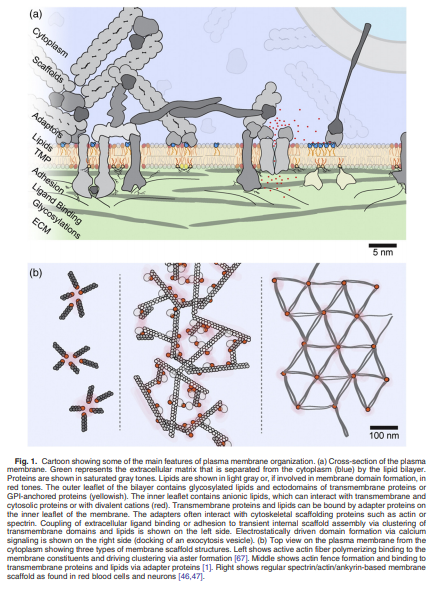 اینکه داربستهای غشایی چگونه میتوانند بر تفکیک پروتیینها و لیپیدهای غشایی در مقیاس نانو  تاثیر بگدارند در مطالعهی منی توسط گروه Kusumi's نشان داده شده است. ردیابی تک ذرهای سریع پروتیینهای ترانس ممبران و آنالوگهای لیپیدهای لایهی خارجی غشاء یک الگوی انتشار محدود در مقیاس فضایی محدود در زیر حد پراش میکروسکوپ نوری نشان داد. پروتیینها و لیپیدهای غشاء به صورت موضعی سریع حرکت میکنند( کمتر از 60 تا 200 نانومتر) اما در هر بخش قبل از جهیدن به بخش همسایه بیش از یک میلی ثانیه باقی میمانند. Aki Kusumi این الگوی انتشار را انتشار هاپ نامید و پیشنهاد کرد که فیلامنتهای اکتین متصل شونده به غشاء که در سطح سیتوپلاسمی غشاء قرار دارند ، به عنوان مرزهایی برای پروتیینهای ترانس ممبران در حال انتشار عمل میکنند. علاوه بر این پروتیینهای غشایی که که اسکلت سلولی را به غشاء سلولی لنگر میکنند به عنوان موانعی درون صفحهی غشاء عمل میکنند که انتشار لیپیدها حتی در لایهی خارجی را نیز محدود میکند. این یافته که بسیاری از پروتیین ها میتوانند بین وضعیت متصل به اکتین یا غیر متصل به اکتین تغییر کنند یک مدل جامعی را ایجاد میکند که بسیاری از این دینامیکهای غشایی مشاهده شده را توضیح میدهد. شبیهسازیها و آزمایشات  اخیر  نشان میدهد که داربستهای غشایی میتواند بر سازماندهی لیپیدها اثر نیرومندی داشته باشد که بسیار فراتر از موانع انتشار منفعل است. در غشاءهای پیچیده که به فا گذر نزدیک هستند ، پین گذاری اجزاء سازندهی غشاء با یک داربست میتواند دومینهای لیپید را تحریک یا سرکوب کند که به دما و الگوی پین گذاری بستگی دارد. شبیهسازیهای سادهی مدل دوبعدی آیزینگ رفتار انتقال فاز و غشاءهای مدل سه تایی و حتی وزیکولهای پیچیدهی مشتق شده از سلول را نشان داده است. شبیهسازیهای پیشرفته تر پیش بینی کرده اند که پین گذاری فضا زمان اجزاء تشکیل دهندهی غشاء منجر به از دست رفتن گسترده و حتی کامل انتقال فاز خواهد شد. این مکانیزم از ماده چگال و فیزیک آماری به عنوان اختلال در فرو نشستن شناخته شده است و در مواد شیشه مانند و انتقال فرومغناطیس مطالعه شده است. پیش بینیهای  in-silico برای غشاءهای لیپیدی اخیرا در بسیاری از روشهای آزمایشگاهی (in vitro) اثبات شده است. با استفاده از چسبندگی  به عنوان منبع پین گذاری لیپید در وزیکولهای تک سلولی غول پیکر در تفکیک فاز ، Zhao و همکاراراان دادن که در دمای بالاتر از دمای انتقال فاز دومینهای لیپیدی در محلهای چسبندگی پایدار میشوند. Honigmann و همکارانش از یک کورتکس مصنوعی استفاده کردد که به یک غشاء حمایت شده با لنگرهای لیپیدی متصل بود. مطابق شبیه سازیها، پین گذاری با meshwork های اکتین متراکم از تفکیک فاز بزرگ مقیاس در دمای پایین جلوگیری کرده و دومینهای لیپید را در دماهای بالا تثبیت میکند. با استفاده از روشی مشابه ، Arumugam و همکارانش به نتیجهی مشابهی درمورد GUVs رسیدند. کار incilico و in vitro به وضوح نشان نشان میدهد که یک مکانیسم نامظلوب خاموش شده میتواند برای توصیف وضعیت فیزیولوژیک غشاءهای سلولی مهم باشد. این مشاهدات به وسیلهی مشاهدات تفکیک فاز مقیاس وسیع وزیک.لهای مشتق شده از غشاء پلاسمایی که برخی از پروتیین ها و لیپیدهای غشاء را دارد ولی فاقد ارتباط با کورتکس سلول  است  حمایت میشود. این قضیه نشان میدهد که در سلولهای سالم ، تفکیک در مقیاس وسیع به وسیلهی کورتکس ممانعت میشود. در راستای  این پیش بینیها ،چندین مطالعه ی گزارش شده در مورد ناهمگنی های غشاء و رفتهای لیپیدی به این نتیجه رسید که دپلیمریزاسیون اکتین منجر به ایجاد غشاء همگن در دمای فیزیولوژیک میشود.علاوه بر این، کورتکس به طور پیوسته با دپلیمریزاسیون اکتین و فیبرهای میکروتوبولی و حرکات مبتنی بر موتور پروتیینها  بازآرایی میشود. Satyajit Mayor اخیرا مدلی را پیشنهاد کرده است که نقش رشتهی کوتاه اکتین متحرک برای ایجاد دومینهای لیپیدی trans-leaflet را تعیین میکند. رشتههای کوتاه اکتین که با پروتیینهای آداپتور  به لیپید فسفاتیدیل سرین حاوی زنجیرههای آسیل  بلند و اشباع  متصل میشود میتواند باعث القای کلاسترهای پروتیین لنگرشده با GPI بر روی لایهی خارجی غشاء پلاسمایی شود. تشکیل دومینهای پیام رسانیدر طول پیام رسانی سلولی اطلاعات باید در طول غشاء انتقال داده شود تا پاسخ سلولی ایجاد گردد. ینکه چگونه پیام هایی از یک گیرندهی واحد با هم ترکیب میشوند تا تصمیمهای سلولی کلی ایجاد کنند هنوز کاملا درک نشده است. مثالهایی از فرایندهای پیام رسانی که به خوبی مطالعه شذه اند نشان میدهد که مراحل تکثیر برای ترجمهی اتفاقات فعال سازی یک گیرندهی واحد به تنظیمات رونویسی لازم هستند. با توجه پیشرفتهای فسفوپروتئومیکس، این موضوع در حال روشن شدن است که دیدگاه قدیمی که با  شمای سادهای از واکنشهای خطی آبشار پیام رسانی را توصیف میکرد باید با مدلهای متغییر جایگزین شود که در آنها تصمیمگیریها نتیجهی میانکنشهای پیچیدهای در شبکههای در هم تنیده است. علاوه بر این ، در سالهای اخیر، روشن شده است که بسیاری از فرایندهای پاییندست در آبشار پیام رسانی بعد از فعال سازی گیرنده در حقیقت به طور مستقیم در محل فعال سازی گیرنده جایگیری میکند. این کار از طریق تشکیل کلاسترهای پیام رسانی به دست میآید که حاوی گیرندههای فعال شدهی چندگانه و مولکولهای داربستی است که به صورت گذرا به خدمت گرفته میشود و کینازها و سایر پروتیینهای پیام رسانی باهم ترکیب میکند. کلاستر کل با بازآرایی اکتین-کورتکس پایدار شده و در نهایت با اندوسیتوزیس غیرفعال میگردد. برایی بردن به اینکه کدام مکانیسم در حقیقت تشکیل و پایان این کلاسترهای پیام رسانی را به پیش میبرد باید به اصول سازماندهی غشاء و میانکنش آن با کورتکس برگشت.  بسیاری از مکانیسم های سازماندهی غشاء که در پاراگرافهای قبلی معرفی شدند در تشکیل دومینهای پیام رسانی دخیل هستند. از میان انواع مخالف گیرندههای قرار گرفته در غشاء پلاسمایی ، برخی از گیرندهها ممکن است به صورت واحدهای مستقل عملکنند مانند کانالهای یونی ولتاژی، و برخی از گیرندههای جور شده با پروتیینهای G. با این وجود برخی از گیرندهها از جمله کینازهای تیروزین، نیازمند دیمریزاسیون القا شده با لیگاند برای انتقال پیام هستند. به نظر میرسد که دیمریزاسیون و مرحلهی فسفریلاسیون بعد از آن تحت تاثیر محیط موضعی غشاء قرار میگیرد. گیرندههای متصل به GPI ،که تنها به لایهی خارجی غشاء متصل هستند به نظر میرسد که با کلاستر کردن و تشکل رفت های لیپیدی پیام رسانی میکنند که کلاستر را  از طریق جفت کردن دولایه از لایهی خارجی به لایهی اخلی منتقل میکند. در کل، کلاستر شدن گیرندهی فعال شده راهی را برای  بهینه کردن پیام رسانی به نیازهای خاص است: 1) پیام رسانی تعاونی گیرندههای آشفته را به یک سیستم متمرکز   تبدیل میکنند. II) تصال پی در پی یک لیگاند ضعیف به یک دسته از گیرنده ها باعث  تکثیر و افزایش حساسیت میشود III) کلاستر شدن گذرا امکان سوئیچینگ بین پیام های موضعی و پوشش فضای بیشتر را فراهم میکند. عملکردهای ویژه اندازه، دینامیک و سازماندهی کلاسترها را تکامل بخشیده است. مدلسازی نشان داد که کلاستر 4 تا 8 پروتیین تعاونی به صورت بهینه یک سیگنال را با تمرکز بالا با گیرنده های آشفته از عرض غشاء و با حداقل انرژی فعال سازی عبور میدهند. کلاستر پروتیینهای CD59  لنگر شده به GPI با جمع شدن 3 تا 9 پروتیین CD59 لنگر شده به GPI یک کلاستر واحد را تشکیل میدهند در حالیکه کلاسترهای GTPase Ras دارای حدودا 6 مولکول هستند. کلاسترهای کوچک برای افزایش تمرکز مناسب تر هستند زیرا ، جمع شدن و باز شدن سریع امکان انتشار سریع برای پوشش فضایی گسترده را فراهم میکند. همانطور که در بالا بحث شد، تغییرات کوچک در ماینکنشهای بین مولکولی به راحتی منجر به تفکیک موضعی اجزاء غشاء و تشکیل نانودومینها میشود. برای تشکیل نانودومینهای پیام رسانی گذرا ، برخی از ویژگیها مولکولهای پیام رسان ممکن است با رویداد پیام رسانی مدوله شود. برای مثال شیب دومینهای گذرنده از عرض غشاء برای برخی از کانالهای یونی و گیرنده در طی فعال سازی تغییر میکند که نشان میدهد که آنها اکنون ضخامت غشایی متفاوتی را ترجیح میدهند. همچنین ، سایر فرایندهای فعال سازی مانند فسفریلاسیون یا پلیمریزاسیون، بار یا سطح آبگریزی پروتینهای غشاء را تغییر میدهند و به این ترتیب تمایل آنها به محیط های موضعی خاص را تحت تاثیر قرار میدهند. این مکانیسمها میتواند شروع تشکیل کلاسترهایگیرنده های فعال شده را به پیش ببرد. علاوه بر این  پلیمریزاسیون فعال با مصرف انرژی و کینتیکهای واکنش موضوع مطالعات اخیر بوده است. همکاری بین گروه های Ron Vale و Michael Rosen اخیرا نشان داده است که چگونه فسفریلاسیون گیرندهی سلول-T با پروتیینهای پایین دست شناسایی شده و با کمک آداپتورهای مالتی والانت و پروتیین های داربستی و اسکلت سلولی اکتین به کلاستر پیام رسان تبدیل میشود. داربست کننده ها و اداپتورها  به مولکولهای موضعی و گذرا مانند کیناز و سایر مولکولهای پیام رسان امکان منزوی شدن را میدهد. جالب توجه است که گردهمایی کلاسترهای پیام رسان با پروتیینهای داربست به نظر میرسد که بر  جدا سازی فاز مایع پروتیینهای داربستی چندظرفیتی   متکی باشند که امکان تکثیر و تشکیل محیط واکنش ویژه را فراهم کرده و از نظر فرضی بسیار شبیه به جیزی است که برای جداسازی فازها برای لیپیدها و پروتیینهای درون غشاء پیشنهاد شده است. بالانر از این، جریان مولکولی ناشی از پروتیین های موتوری برای پلت فرمهای ریز پیام رسانی مانند سیناپس ایمیونولوژیکی ، و ممکن است حتی در دومینهای کوچکتر هم اتفاق بیافتد. نقش لیپیدها در تشکیل کلاسترهای پیام رسانی در لایهی داخلی غشاء شناخته شده تر است، در اینجا کلاستری شدن بیشتر به وسیلهی میانکنشهای الکترواستاتیکی بین کاتیونهای دو ظرفیتی یا موتیفهای پروتیینی پلی بازیک که اغلب در مجاورت بخش سیتوپلاسمی غشاء و گروهای لیپیدی دارای بار منفی یافت میشوند. پیشنهاد شده است که یونهای دو ظرفیتی مانند شارش کلسیم در حین پیام رسانی میتواند این لیپیدهای باردار را گردهم آورد و لوپهای فیدبک احتمالی بوجود آورد. مراحل مختلف فسفریلاسیون PIP میتواند به وسیلهی دومینهای متصل شونده به لیپید مانند دومین همولوژی Pleckstrin ، دومینهای C2 و یا دومینهای PDZ به طور اختصاصی سازماندهیشود که برای مثال به عنوان آداپتورهای ردیاب اختصاصی جایگاه برای وزیکولهای سیناپسی در نورون یا به عنوان مدول های  مختلف داربستهای پیام رسانی چند ظرفیتی  عمل میکنند این نانوکلاسترهای PIP2 ارتباط بین غشاء و اسکلت سلولی را قویتر کرده و به حرکت پیام از غشاء سلولی به سمت هسته کمک کند. در سلولهای سالم ، رشد دومین، به وسیلهی پین گذاری دومینها از طریق میانکنشها در زیر اسکلت سلولی محدود میشود ، مگر اینکه فرایند از بازآرایی  فعال اسکلت سلولی استفاده کند. به تدریج اتفاق پیام رسانی مجبور به پایان رسیدن است و نانودومینها باید از هم جدا شوند. راه انداز این فرایند ناشناخته است و میتواند از اثرات فیدبک اتفاقات پایین دست باشد. با این وجود ، ساده ترین راه انداز میتواند اندازهی نانو دومین و هماهنگی ان با اسکلت سلولی کورتکسی باشد. قانون متداول برای حذف کمپلکس پیام رسانی فعال شده اندوسیتوز است. که میتواند با افزایش پلیمریزاسیون اکتین بر روی نانو دومینهای درحال رشد بر روی لایهی داخلی غشاء راه بیافتد. نتیجهگیریبسیاری از فرایندهای سلولی مانند پیام رسانی، الحاق وزیکولها، جوانه زنی، تقسیم سلولی، چسبندگی سلولی، و قطبیت سلول نیازمند یک تفکیک فضایی-زمانی در اجزاء غشاء و اسکلت سلولی کورتکس در مقیاسی بین یک جفت مولکول تا یک میکرومتر است. درک این فرایند مهم در سطح مکانیکی نیازمند درک چگونگی خود- سازماندهی غشاء هاست. پیشرفت های اخیر در تکنیکهای اپتیک و اسپکتروسکوپیک به روشن شدن سازمان یابی غشاء در سلولهای زنده با رزولوشن فضایی-زمانی  بالا کمک کرده است. این ابزارها به امکان میدهند تا پیش بینی های نظری بر اساس آزمایشات مدلی غشاء را در سلولهای زنده ارزیابی کنیم . با این وجود بسیاری از لیپیدهای درونی غشاء هنوز با روشهای فلورسنتی قابل تشخیص نیستند که دانش ما را در بارهی سازمان یابی غشاء محدود میکند. برای غلبه به این خلا نیاز به ایجاد روشها و ابزارهای پیشرفتهتری است . علاوه براین تعداد مکانیسمها، فرایندها، و اجزاء مولکولی درگیر در تعریف ساختار عملکردی غشاء سلولی در حال بزرگتر شدن است. بنابراین، ایجاد مدلهای چند مقیاسی برای ساختار غشاء سلولی برای پیوند دادن مقیاس خود سازماندهی مولکولی به مقیاس سلولی و بافتی مفید خواهد بود. 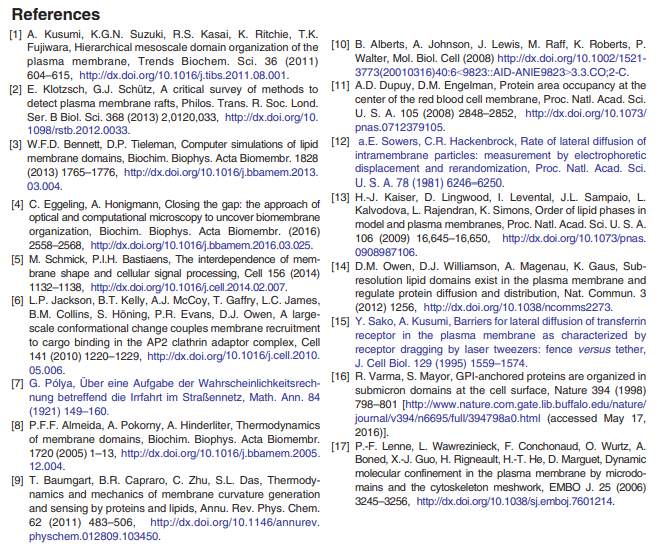 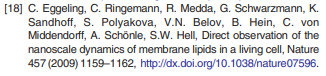 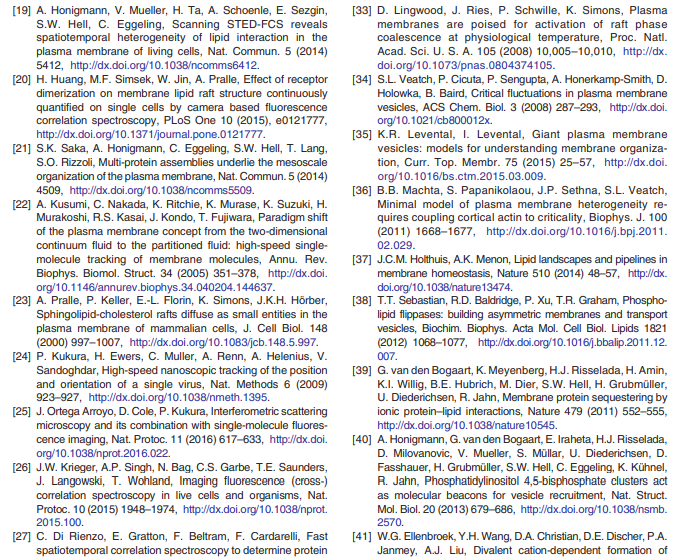 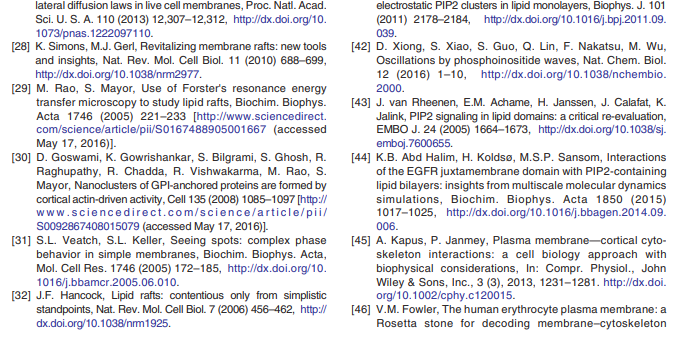 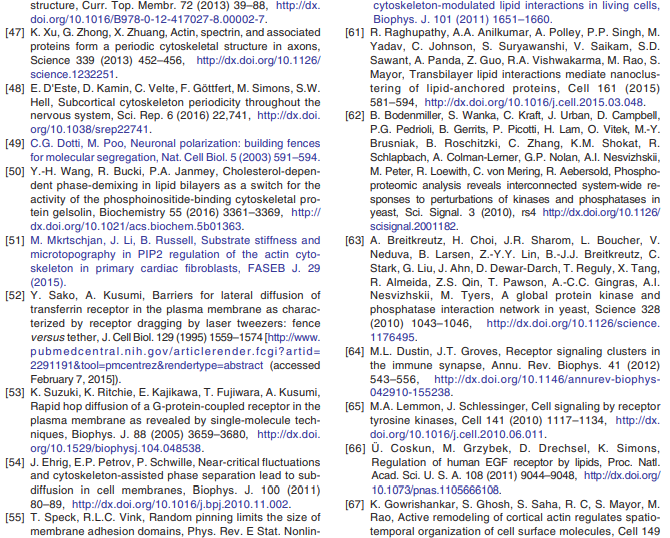 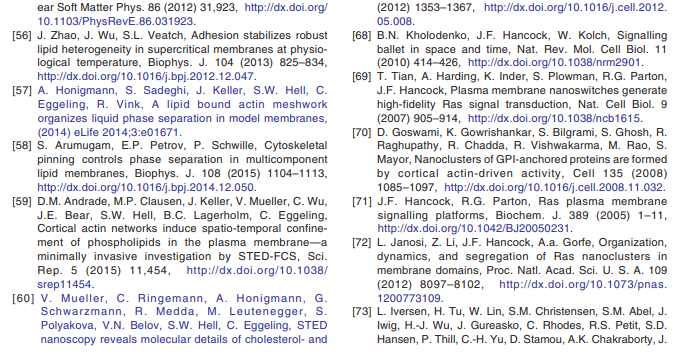 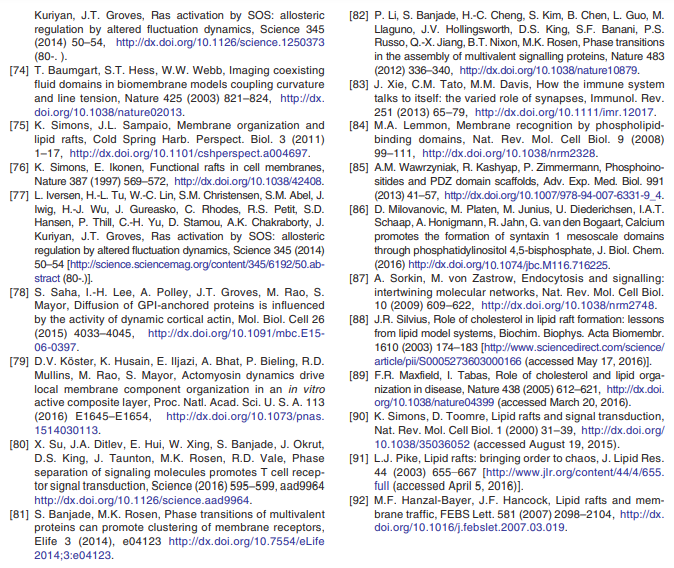 